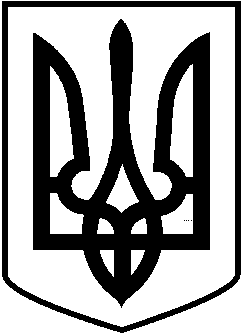 ЛЕТИЧІВСЬКА СЕЛИЩНА РАДА П Р О Т О К О Л Тридцять  дев’ятої сесії  VІІ скликання Летичівської  селищної ради31.10.2017 р.                                                                                        смт. Летичів Головуючий на сесії голова Летичівської селищної ради Тисячний Ігор Іванович     З 25 обраних депутатів на пленарному засіданні тридцять дев’ятої сесії Летичівської селищної ради присутні 20 (Список додається).Сесія є правомочною.  На сесії присутні запрошені:- Ліщинський Олег Володимирович, перший заступник селищного голови;- Гущак Василь Миколайович, заступник селищного голови;- Крутоуз Микола Тодосович, голова районної ради;- Провозьон Василь Миколайович, заступник голови Летичівської районної ради- Себіга Геннадй Федорович, заступник начальника – начальника патрульної поліції Летичівського ВПГУНП в Хмельницькій області, підполковника поліції;-  Смаглюк Людмила Дмитрівна – начальник фінансового відділу селищної ради;- Стадник Віктор Миколайович, начальник відділу житлово-комунального господарства, інфраструктури та охорони навколишнього середовища;- Попатенко Сергій Вікторович, начальник юридичного сектору; - Шеманська Ілона Іванівна, начальник відділу економіки, торгівлі та інвестицій;- Морозова Оксана Михайлівна, начальник відділу культури, національностей та релігій Летичівської селищної ради;- Соболєва Наталія Богданівна, бухгалтер відділу культури, національностей та релігій Летичівської селищної ради;- Кухарук Наталія Леонідівна, головний лікар КЗ «Летичівський ЦПМСД»;- Охоцька Людмила Валеріївна, бухгалтер КЗ «Летичівський ЦПМСД»;- Маринюк Михайло Вікторович, начальник відділу освіти, молоді та спорту Летичівської селищної ради;- Хмельовська Любов Павлівна, головний бухгалтер відділу освіти, молоді та спорту Летичівської селищної ради;- Березовськ  Лілія Василівна, начальник земельного відділу;- Дядюк  Микола Тодосович, директор Летичівського КГП «Злагода»;- Смакула Людмила Степанівна, директор селищного ЦСССДМ;- Коцюр Ірина Іванівна, виконуючий обов’язки директора дитячої музичної школи;- старости сіл громадиЗаперечень проти присутності та виступів запрошених осіб немає.Пропонується такий порядок денний:1. Про розгляд  депутатських запитівДоповідає: Попова О.В.2. Про внесення змін до рішення тридцять п’ятої сесії Летичівської селищної ради від 31.08.2017р. №2 «Про перейменування вулиць та провулків Летичівської ОТГ»Доповідає: Попова О.В.3. Про звернення до Летичівської районної ради Доповідає: Попова О.В.4. Про затвердження заступника Летичівського селищного голови з гуманітарних питаньДоповідає: Майська О.В.5. Про затвердження директора комунальної установи «Летичівська дитяча музична школа» Летичівської селищної радиДоповідає: Попатенко С.В.6. Про внесення змін до Програми подальшого вдосконалення соціальної роботи у Летичівській об’єднаній територіальній громаді на 2017-2019 рокиДоповідає: Шеманська І.І.7. Про звіт начальника відділу культури, національностей та релігій Летичівської селищної радиДоповідає: Морозова О.М.8. Про звіт головного лікаря комунального закладу «Летичівський центр первинної медико-санітарної допомоги» Летичівської селищної радиДоповідає: Кухарук Н.Л.9. Про внесення змін до Комплексної програми мобілізації зусиль Летичівської селищної ради та Управління Державної казначейської служби України у Летичівському районі Хмельницької області по покращенню обслуговування розпорядників і одержувачів коштів селищного бюджету, впровадження дистанційного обслуговування з використанням програмно-технічного комплексу «Клієнт Казначейства-казначейство», забезпечення контрольованого доступу до приміщень УДКСУ та забезпечення обмеженого доступу в приміщення в якому розміщена Комплексна система захисту інформації відокремленого пункту реєстрації програмно-технічного комплексу Акредитованого центру сертифікації ключів Державної казначейської служби України (КСЗІ ВПР ПТК АЦСК ДКСУ) на 2016-2017 рокиДоповідає: Хуторянець М.І.10. Про внесення змін до Програми «Питна вода Летичева»Доповідає: Гущак В.М.11. Про внесення змін до Програми соціальної, трудової, медичної реабілітаційної допомоги інвалідам другої світової  війни, учасникам бойових дій, учасникам війни, дітям війни, ветеранам праці, людям похилого віку на 2016-2020 рокиДоповідає: Шеманська І.І.12. Про внесення змін до Програми благоустрою на території Летичівської селищної ради на 2017 рік Доповідає: Смаглюк Л.Д.13. Про передачу автомобіля АП-18 -10 в оренду Летичівському КГП «Злагода» Доповідає: Ліщинський О.В.14. Про надання часткової компенсації витрат на придбання для власного користування доїльних апаратів вітчизняного виробництваДоповідає:Ніцевич О.В.15. Про надання матеріальної допомогиДоповідає: Ніцевич О.В.16. Про затвердження розпоряджень селищного головиДоповідає: Смаглюк Л.Д.17. Про внесення змін до селищного бюджету на 2017 рік Доповідає: Смаглюк Л.Д.18. Про затвердження проекту землеустрою щодо відведення земельної ділянки Доповідає: Березовська Л.В.19.  Про затвердження технічної документації із землеустрою щодо встановлення (відновлення) меж земельної ділянки в натурі (на місцевості) громадянам.Доповідає: Березовська Л.В.20. Про затвердження проекту землеустрою щодо відведення земельної ділянки та надання її у власність громадянамДоповідає: Березовська Л.В.21. Про надання дозволу на розробку проекту землеустрою щодо відведення земельної ділянки громадянамДоповідає: Березовська Л.В.22. Про внесення змін до рішення №3 ХVI сесії Ялинівської сільської ради від 19.12.1993 р.Доповідає: Березовська Л.В.23. Про припинення користування та надання в оренду земельних ділянок громадянамДоповідає: Березовська Л.В.24. Про розгляд заяв та клопотаньДоповідає: Березовська Л.В.25. Різне Результати голосування за основу порядку денного:За – 20,  Проти – 0,   Утрималися – 0,  Не голосували – 6,  Відсутні –  5В кого які будуть пропозиції, зміни та доповнення до порядку денного ?СЛУХАЛИ: Депутата Летичівської селищної ради Самолюка М.М., який вніс пропозицію голосування за проект рішення №4 «Про затвердження заступника Летичівського селищного голови з гуманітарних питань» провести таємно.Результати голосування за поправку порядку денного:За – 15,  Проти – 3,   Утрималися – 1,  Не голосували – 1,  Відсутні –  6СЛУХАЛИ: Депутата Летичівської селищної ради Грищука О.О., який запропонував внести до порядку денного питання «Про внесення змін до Програми соціально-економічного та культурного розвитку Летичівської селищної об’єднаної територіальної громади на 2017 рік»Результати голосування за доповнення до порядку денного:За – 18,  Проти – 0,   Утрималися – 0,  Не голосували – 2,  Відсутні –  6Результати голосування в цілому за порядок денний:За – 20,  Проти – 0,   Утрималися – 0,  Не голосували – 0,  Відсутні –  6СЛУХАЛИ: Депутата Летичівської селищної ради Фасенко Т.В., яка запропонувала голосувати за проекти рішень, які не потребують обговорення та поправок голосувати за основу і в цілому разом. Результати голосування за пропозицію:За – 20,  Проти – 0,   Утрималися – 0,  Не голосували – 1,  Відсутні –  51. Про розгляд  депутатських запитів СЛУХАЛИ: Попову Олену Василівну, секретаря селищної радиВИРІШИЛИ:  проект рішення «Про розгляд депутатських запитів» прийняти як рішення сесіїРезультати голосування за основу і в цілому:За – 21,  Проти – 0,   Утрималися – 0,  Не голосували – 0,  Відсутні –  52. Про внесення змін до рішення тридцять п’ятої сесії Летичівської селищної ради від 31.08.2017р. №2 «Про перейменування вулиць та провулків Летичівської ОТГ»СЛУХАЛИ: Попову Олену Василівну, секретаря селищної радиВИРІШИЛИ:  проект рішення «Про внесення змін до рішення тридцять п’ятої сесії Летичівської селищної ради від 31.08.2017р. №2 «Про перейменування вулиць та провулків Летичівської ОТГ» прийняти як рішення сесіїРезультати голосування за основу і в цілому:За – 21,  Проти – 0,   Утрималися – 0,  Не голосували – 0,  Відсутні –  53. Про звернення до Летичівської районної ради СЛУХАЛИ: Попову Олену Василівну, секретаря селищної радиВИРІШИЛИ:  проект рішення «Про звернення до Летичівської районної ради» прийняти як рішення сесіїРезультати голосування за основу і в цілому:За – 20,  Проти – 0,   Утрималися – 0,  Не голосували – 1,  Відсутні –  54. Про затвердження заступника Летичівського селищного голови з гуманітарних питаньСЛУХАЛИ: Майську Ольгу Василівну, завідувача сектором з організаційно-кадрової роботи, яка зачитала проект рішення, згідно поданої заяви Провозьона Василя Миколайовича.СЛУХАЛИ: секретаря селищної ради Попову О.В., яка запропонувала для проведення таємного голосування по розгляду 4 питання порядку денного обрати лічильну комісію у складі 3-х чоловік.Результати голосування за кількісний склад лічильної комісії:За – 21,  Проти – 0,   Утрималися – 0,  Не голосували – 0,  Відсутні –  5Пропозиції депутатів обрати лічильну комісію у складі: Білоконь Анатолій Олександрович, Фасенко Тетяна Володимирівна, Користіна Галина Олексіївна СЛУХАЛИ: голову лічильної комісії Білоконь А.О., який зачитав протокол №1 «Про обрання лічильної комісії» (Протокол №1 додається).Результати голосування по затвердженню протоколу №1:За – 22,  Проти – 0,   Утрималися – 0,  Не голосували – 1,  Відсутні –  5СЛУХАЛИ: голову лічильної комісії Білоконь А.О., який зачитав протокол №2 «Про затвердження бюлетеня і порядок голосування» (Протокол №2 додається).Результати голосування по затвердженню протоколу №2:За – 21,  Проти – 0,   Утрималися – 0,  Не голосували – 0,  Відсутні –  5СЛУХАЛИ: голову лічильної комісії Білоконь А.О., який зачитав протокол №3 «Про результати таємного голосування» (Протокол №3 додається).Результати голосування по затвердженню протоколу №3:За – 20,  Проти – 0,   Утрималися – 0,  Не голосували – 1,  Відсутні –  5ВИРІШИЛИ: проект рішення «Про затвердження заступника Летичівського селищного голови з гуманітарних питань» не прийнято як рішення сесії5. Про затвердження директора комунальної установи «Летичівська дитяча музична школа» Летичівської селищної радиСЛУХАЛИ: Попатенка Сергія Вікторовича, завідувача юридичним секторомВИРІШИЛИ: проект рішення «Про затвердження директора комунальної установи «Летичівська дитяча музична школа» Летичівської селищної ради» прийняти як рішення сесії Результати голосування за основу і в цілому:За – 21,  Проти – 0,   Утрималися – 0,  Не голосували – 0,  Відсутні –  56. Про внесення змін до Програми подальшого вдосконалення соціальної роботи у Летичівській об’єднаній територіальній громаді на 2017-2019 рокиСЛУХАЛИ: Шеманську Ілону Іванівну, начальника відділу економіки, торгівлі та інвестиційВИРІШИЛИ: проект рішення «Про внесення змін до Програми подальшого вдосконалення соціальної роботи у Летичівській об’єднаній територіальній громаді на 2017-2019 роки» прийняти як рішення сесіїРезультати голосування за основу і в цілому:За – 20,  Проти – 0,   Утрималися – 0,  Не голосували – 1,  Відсутні –  57. Про звіт начальника відділу культури, національностей та релігій Летичівської селищної радиСЛУХАЛИ: Морозову Оксану Михайлівну, начальника відділу культури, національностей та торгівлі Летичівської селищної радиВИРІШИЛИ: проект рішення «Про звіт начальника відділу культури, національностей та релігій Летичівської селищної ради» прийняти як рішення виконкому Результати голосування за основу і в цілому:За – 20,  Проти – 0,   Утрималися – 0,  Не голосували – 1,  Відсутні –  58. Про звіт головного лікаря комунального закладу «Летичівський центр первинної медико-санітарної допомоги» Летичівської селищної радиСЛУХАЛИ: Кухарук Наталію Леонідівну, головного лікаря КЗ «Летичівський ЦПМСД»ВИРІШИЛИ: проект рішення «Про звіт головного лікаря комунального закладу «Летичівський центр первинної медико-санітарної допомоги» Летичівської селищної ради» прийняти як рішення сесії Результати голосування за основу і в цілому:За – 18,  Проти – 0,   Утрималися – 0,  Не голосували – 3,  Відсутні –  59. Про внесення змін до Комплексної програми мобілізації зусиль Летичівської селищної ради та Управління Державної казначейської служби України у Летичівському районі Хмельницької області по покращенню обслуговування розпорядників і одержувачів коштів селищного бюджету, впровадження дистанційного обслуговування з використанням програмно-технічного комплексу «Клієнт Казначейства-казначейство», забезпечення контрольованого доступу до приміщень УДКСУ та забезпечення обмеженого доступу в приміщення в якому розміщена Комплексна система захисту інформації відокремленого пункту реєстрації програмно-технічного комплексу Акредитованого центру сертифікації ключів Державної казначейської служби України (КСЗІ ВПР ПТК АЦСК ДКСУ) на 2016-2017 рокиСЛУХАЛИ: Хуторянець Марію Іванівну, депутата селищної радиВИРІШИЛИ: проект рішення «Про внесення змін до Комплексної програми мобілізації зусиль Летичівської селищної ради та Управління Державної казначейської служби України у Летичівському районі Хмельницької області по покращенню обслуговування розпорядників і одержувачів коштів селищного бюджету, впровадження дистанційного обслуговування з використанням програмно-технічного комплексу «Клієнт Казначейства-казначейство», забезпечення контрольованого доступу до приміщень УДКСУ та забезпечення обмеженого доступу в приміщення в якому розміщена Комплексна система захисту інформації відокремленого пункту реєстрації програмно-технічного комплексу Акредитованого центру сертифікації ключів Державної казначейської служби України (КСЗІ ВПР ПТК АЦСК ДКСУ) на 2016-2017 роки» прийняти як рішення сесіїРезультати голосування за основу і в цілому:За – 15,  Проти – 0,   Утрималися – 0,  Не голосували – 6,  Відсутні –  510. Про внесення змін до Програми «Питна вода Летичева»СЛУХАЛИ: Гущака Василя Миколайовича, заступника селищного головиВИРІШИЛИ: проект рішення «Про внесення змін до Програми «Питна вода Летичева» прийняти як рішення сесіїРезультати голосування за основу і в цілому:За – 16,  Проти – 0,   Утрималися – 0,  Не голосували – 5,  Відсутні –  511. Про внесення змін до Програми соціальної, трудової, медичної реабілітаційної допомоги інвалідам другої світової  війни, учасникам бойових дій, учасникам війни, дітям війни, ветеранам праці, людям похилого віку на 2016-2020 рокиСЛУХАЛИ: Шеманську Ілону Іванівну, начальника відділу економіки, торгівлі та інвестиційВИРІШИЛИ: проект рішення «Про внесення змін до Програми соціальної, трудової, медичної реабілітаційної допомоги інвалідам другої світової  війни, учасникам бойових дій, учасникам війни, дітям війни, ветеранам праці, людям похилого віку на 2016-2020 роки» прийняти як рішення сесіїРезультати голосування за основу і в цілому:За – 19,  Проти – 0,   Утрималися – 0,  Не голосували – 2,  Відсутні –  512. Про внесення змін до Програми благоустрою на території Летичівської селищної ради на 2017 рік СЛУХАЛИ: Смаглюк Людмилу Дмитрівну, начальника фінансового відділу ВИРІШИЛИ: проект рішення «Про внесення змін до Програми благоустрою на території Летичівської селищної ради на 2017 рік» прийняти як рішення сесіїРезультати голосування за основу і в цілому:За – 18,  Проти – 0,   Утрималися – 0,  Не голосували – 3,  Відсутні –  513. Про передачу автомобіля АП-18 -10 в оренду Летичівському КГП «Злагода» СЛУХАЛИ: Ліщинського Олега Володимировича, першого заступника селищного головиВИРІШИЛИ: проект рішення «Про передачу автомобіля АП-18 -10 в оренду Летичівському КГП «Злагода» прийняти як рішення сесіїРезультати голосування за основу і в цілому:За – 17,  Проти – 0,   Утрималися – 0,  Не голосували – 4,  Відсутні –  514. Про надання часткової компенсації витрат на придбання для власного користування доїльних апаратів вітчизняного виробництваСЛУХАЛИ: Ніцевич Олену Вікторівну, головного спеціаліста відділу бухгалтерського обліку та фінансової звітностіВИРШИЛИ: проект рішення «Про надання часткової компенсації витрат на придбання для власного користування доїльних апаратів вітчизняного виробництва» прийняти як рішення сесіїРезультати голосування за основу і в цілому:За – 18,  Проти – 0,   Утрималися – 0,  Не голосували – 3,  Відсутні –  515. Про надання матеріальної допомогиСЛУХАЛИ: Ніцевич Олену Вікторівну, головного спеціаліста відділу бухгалтерського обліку та фінансової звітностіРезультати голосування за основу:За – 18,  Проти – 0,   Утрималися – 0,  Не голосували – 3,  Відсутні –  5СЛУХАЛИ: секретаря селищної ради Попову О.В., яка зачитала заяву Дудак Тетяни Анатоліївни про надання матеріальної допомоги на лікування сина Дудака Дениса, 2012 р.н. в сумі 10000 грн.Результати голосування за поправку:За – 18,  Проти – 0,   Утрималися – 0,  Не голосували – 3,  Відсутні –  5ВИРШИЛИ: проект рішення «Про надання матеріальної допомоги» прийняти як рішення сесіїРезультати голосування в цілому:За – 18,  Проти – 0,   Утрималися – 0,  Не голосували – 3,  Відсутні –  516. Про затвердження розпоряджень селищного головиСЛУХАЛИ: Смаглюк Людмилу Дмитрівну, начальника фінансового відділу ВИРІШИЛИ: проект рішення «Про затвердження розпоряджень селищного голови» прийняти як рішення сесіїРезультати голосування за основуі в цілому:За – 16,  Проти – 0,   Утрималися – 0,  Не голосували – 5,  Відсутні –  517. Про внесення змін до селищного бюджету на 2017 рік СЛУХАЛИ: Смаглюк Людмилу Дмитрівну, начальника фінансового відділу Результати голосування за основу:За – 16,  Проти – 0,   Утрималися – 0,  Не голосували – 5,  Відсутні –  5СЛУХАЛИ: депутата селищної ради Сербіну С.І. про виділення коштів на поточний ремонт автоклаву Летичівській ЦРЛ в сумі 28,9 тис. грн. Результати голосування за поправку:За – 18,  Проти – 0,   Утрималися – 0,  Не голосували – 3,  Відсутні –  5СЛУХАЛИ: депутата селищної ради Ленчицьку Л.М., яка запропонувала виділити кошти на послуги Інтернету Летичівському ЦПМСД в сумі 4,0 тис. грн.Результати голосування за поправку:За – 18,  Проти – 0,   Утрималися – 0,  Не голосували – 3,  Відсутні –  5СЛУХАЛИ: депутата селищної ради Бойко Л.А., яка запропонувала виключити з пояснювальної записки до проекту рішення сесії редакцію «Проведення капітального ремонту тротуару по вул. Івана Мазепи в сумі 200,0 тис. грн.»Результати голосування за поправку:За – 4,  Проти – 3,   Утрималися – 9,  Не голосували – 5,  Відсутні –  5ВИРІШИЛИ: проект рішення «Про внесення змін до селищного бюджету на 2017 рік» прийняти як рішення сесії Результати голосування в цілому:За – 15,  Проти – 0,   Утрималися – 1,  Не голосували – 5,  Відсутні –  518. Про затвердження проекту землеустрою щодо відведення земельної ділянки СЛУХАЛИ: Березовську Лілію Василівну, начальника земельного відділуВИРІШИЛИ: проект рішення «Про затвердження проекту землеустрою щодо відведення земельної ділянки» прийняти як рішення сесіїРезультати голосування за основу і в цілому:За – 17,  Проти – 0,   Утрималися – 0,  Не голосували – 4,  Відсутні –  519.  Про затвердження технічної документації із землеустрою щодо встановлення (відновлення) меж земельної ділянки в натурі (на місцевості) громадянам.СЛУХАЛИ: Березовську Лілію Василівну, начальника земельного відділуВИРІШИЛИ: проект рішення «Про затвердження технічної документації із землеустрою щодо встановлення (відновлення) меж земельної ділянки в натурі (на місцевості) громадянам» прийняти як рішення сесіїРезультати голосування за основу і в цілому:За – 16,  Проти – 0,   Утрималися – 0,  Не голосували – 5,  Відсутні –  520. Про затвердження проекту землеустрою щодо відведення земельної ділянки та надання її у власність громадянамСЛУХАЛИ: Березовську Лілію Василівну, начальника земельного відділуВИРІШИЛИ: проект рішення «Про затвердження проекту землеустрою щодо відведення земельної ділянки та надання її у власність громадянам» прийняти як рішення сесіїРезультати голосування за основу і в цілому:За – 17,  Проти – 0,   Утрималися – 0,  Не голосували – 4,  Відсутні –  521. Про надання дозволу на розробку проекту землеустрою щодо відведення земельної ділянки громадянамСЛУХАЛИ: Березовську Лілію Василівну, начальника земельного відділуВИРІШИЛИ: проект рішення «Про надання дозволу на розробку проекту землеустрою щодо відведення земельної ділянки громадянам» прийняти як рішення сесії Результати голосування за основу і в цілому:За – 17,  Проти – 0,   Утрималися – 0,  Не голосували – 4,  Відсутні –  522. Про внесення змін до рішення №3 ХVI сесії Ялинівської сільської ради від  19.12.1993 р.СЛУХАЛИ: Березовську Лілію Василівну, начальника земельного відділуВИРІШИЛИ: проект рішення «Про внесення змін до рішення №3 ХVI сесії Ялинівської сільської ради від 19.12.1993 р.» прийняти як рішення сесіїРезультати голосування за основу і в цілому:За – 18,  Проти – 0,   Утрималися – 0,  Не голосували – 3,  Відсутні –  523. Про припинення користування та надання в оренду земельних ділянок громадянамСЛУХАЛИ: Березовську Лілію Василівну, начальника земельного відділуВИРІШИЛИ: проект рішення «Про припинення користування та надання в оренду земельних ділянок громадянам» прийняти як рішення сесіїРезультати голосування за основу і в цілому:За – 18,  Проти – 0,   Утрималися – 0,  Не голосували – 3,  Відсутні –  524. Про розгляд заяв та клопотаньСЛУХАЛИ: Березовську Лілію Василівну, начальника земельного відділуВИРІШИЛИ: проект рішення «Про розгляд заяв та клопотань» прийняти як рішення сесіїРезультати голосування за основу і в цілому:За – 17,  Проти – 0,   Утрималися – 0,  Не голосували – 4,  Відсутні –  525.  Про внесення змін до Програми соціально-економічного та культурного розвитку              Летичівської селищної об’єднаної територіальної громади на 2017 рікСЛУХАЛИ: депутата селищної ради Грищука Олексія ОлексійовичаВИРІШИЛИ: проект рішення «Про внесення змін до Програми соціально-економічного та культурного розвитку Летичівської селищної об’єднаної територіальної громади на 2017 рік» прийняти як рішення сесіїРезультати голосування за основу і в цілому:За – 17,  Проти – 0,   Утрималися – 0,  Не голосували – 4,  Відсутні –  526. Різне.СЛУХАЛИ: депутата селищної ради Розвору О.К., який запропонував ставити по школах ящики для використаних батарейок. Дану пропозицію схвалили всі депутати і дали завдання начальнику відділу освіти, молоді та спорту Маринюку М.В. дану пропозицію довести до виконання.СЛУХАЛИ: депутата селищної ради Самолюка М.М., який наголосив, що при формуванні селищного бюджету на 2018 рік конкретно вказувати суму об’єктів на які вже є готова проектно-технічна документація. І План СЕКР громади був конкретним.Селищний голова                                                   І. Тисячний№п/пПрізвище, ім’я, по батькові1Білоконь Анатолій Олександрович2Бойко Людмила Андріївна  3Варченко Маргарита Львівна4Величко Олександр Павлович5Грищук Олексій Олексійович6Загамула Віктор Омелянович7Користіна Галина Олексіївна8Ключник Юлія Михайлівна9Ленчицька Людмила Миколаївна10Лобода Василь Порфирович11Остаховська Любов Володимирівна12Паліга Василь Федорович13Попова Олена Василівна14Розвора Олександр Костянтинович15Самолюк Микола Миколайович  16Сербін Світлана Іванівна17Слободянюк Галина Володимирівна18Тимчик Сергій Миколайович19Фасенко Тетяна Володимирівна20Хуторянець Марія Іванівна